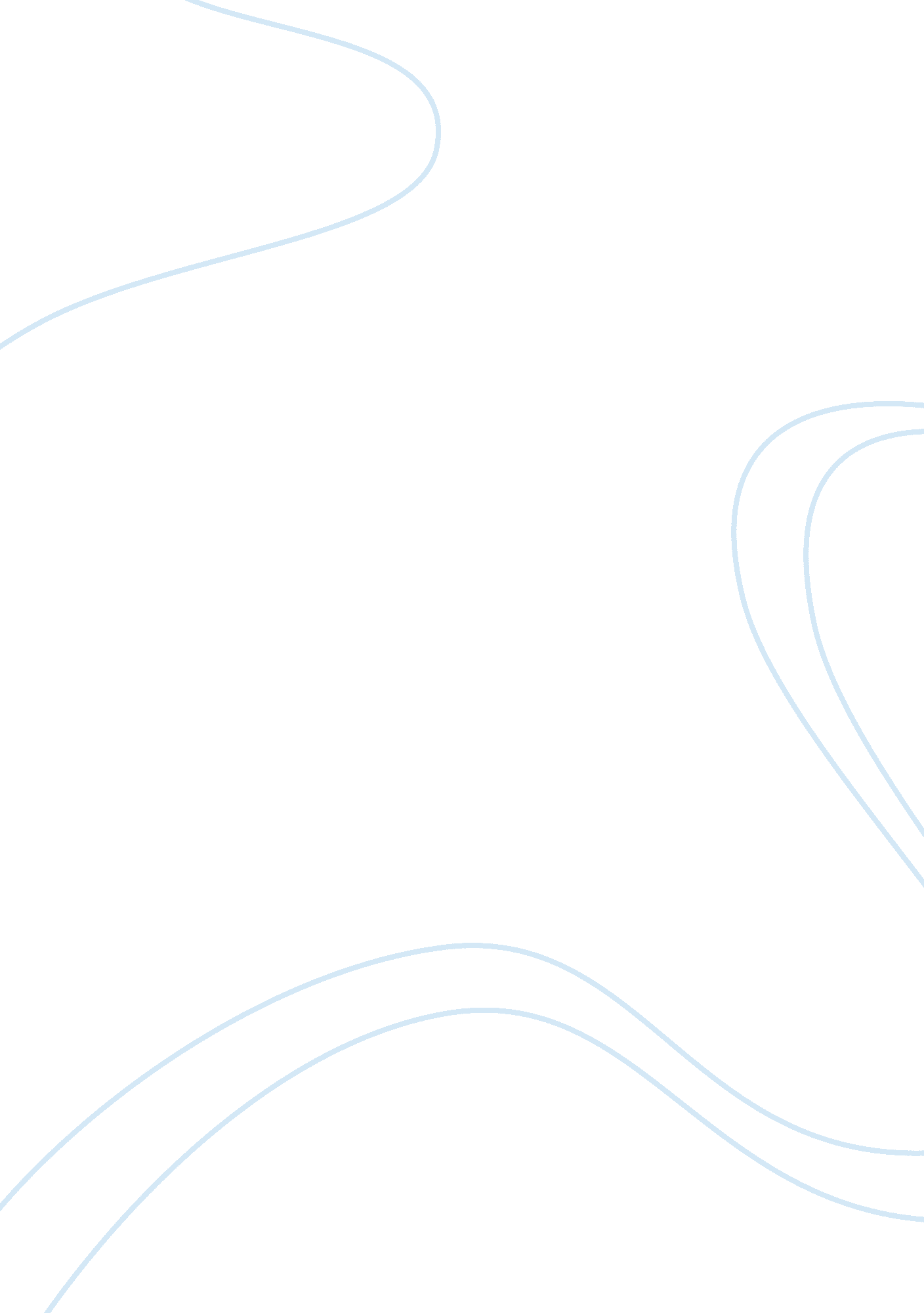 Good example of caltech essayTechnology, Development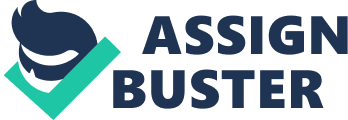 For a science enthusiast such as me the slightest opportunity to make huge scientific strides that would greatly benefit human kind is a thing to marvel at and be jumped at with the slightest opportunity available. I have always been fascinated with things scientific especially as far as physics goes. Aspects of physics such as perpetual motion and something as basic as the force of gravity have always fascinated me and gave me a yearning to ever be learning more. Mathematics is also a key emphasis point for me. The manipulation of numbers to arrive at desired outcome is very healthy not only for developing the mental faculties of the individual but also for embittering humanity as a whole. 
I believe that Caltech is the place for me to incubate and develop my passion for mathematics and physics. This is because Caltech has a critically acclaimed faculty of only the best professionals in the world. I have full confidence that the academic faculty at Caltech can help me to develop in the right way and grow my potential to its very fullness and even beyond. I have full confidence that my mental faculties will be in the right hands with reference to the academic faculty at Caltech and I will receive the right guidance I need to achieve intellectual greatness. The academic staff at Caltech is more than qualified and with history for reference indeed very willing to help young minds develop in the right way in line with their academic goals as well as the personal goals of the individual in question. As such this team of academicians is among the very best in the world as far as tutoring is concerned and among the leading teams in the world when it comes to incubation and development of great ideas as well as potential all with an aim of bettering the world for the entire human race both presently and in the future. 
The facilities at Caltech are also a spectacle to marvel at for a science enthusiast such as myself. This is because Caltech is fully equipped with only the best state of the art laboratories and experiment simulation apparatus. As such Caltech makes the learning experience more practical and less theoretical and this is key in enhancing understanding of the students and also ensuring that knowledge acquired in class can be properly applied in the field. With the unique and state of the art facilities with reference to research Caltech truly makes scientific research and inquisition that much more interesting and that much closer to the learner. This means that the curriculum at Caltech is more of hands on as opposed to just learning about concepts in class and never seeing their true application in action. Thus research and practicality are an integral part of the curriculum at Caltech and they are both made possible by the unique research facilities available at Caltech. I truly believe that Caltech is the place for me. At Caltech my life for scientific research and mathematics can be nurtured by a group of more than willing and very qualified professionals who will ensure that I develop in the right way both in terms of my theoretical knowledge as well as my practical skills and capability to apply knowledge in the field. 